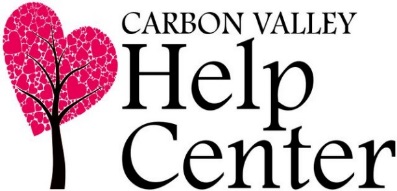 Name: Mr. /Ms. /Mrs. _____________________________________________________________________________Address: _______________________________________________City, State, Zip _____________________________Date of Birth ___/___/___ Phone: (Home) __________________________ (Cell) ______________________________Email: _____________________________________________ Preferred method of contact: Phone ____Email _____Current Occupation: _____________________________________________________________________________Availability: ___Weekdays  ___Weekends  ___Mornings  ___AfternoonsFor how long can you make a commitment? _____ 3 Months _______ 6 Months _______ OtherCurrent driver’s license / Photo ID Number (attach copy) ________________________________________________What would you like to learn or gain from your volunteer experience? ___________________________________________________________________________________________________________________________________Special skills or training you can share with us: ______________________________________________________________________________________________________________________________________________________Areas of Work/Positions Available___ Food recorder     ___ Food Pantry     ___ Receptionist     ___ Data Entry     ___ Maintenance   ___ Client Specialist     ___ OtherIn case of emergency, please contact: __________________________________________________________________________Phone Number: ____________________________________ Relationship: ____________________________________________Have you ever been charged with a crime? ____ Yes ____ No. If yes, please explain: ______________________________________________________________________________________________________________________________________________(A background check is required. Attached to this form is a background consent form to complete.)Do you have a communicable disease: ___ Yes ___ No.  If yes, please explain: ___________________________________________________________________________________________________________________________________________________Name, Address, email, phone number of 3 character references that are not related to you.________________________________________________________________________________________________________________________________________________________________________________________________________________________________________________________________________________________________________________________________________                              _______________________Signature of Volunteer                                                                                     DateFor office use only   Date of Orientation ____ /____/ ___ Date of Interview ___/___/___ Assignment ___________________ 